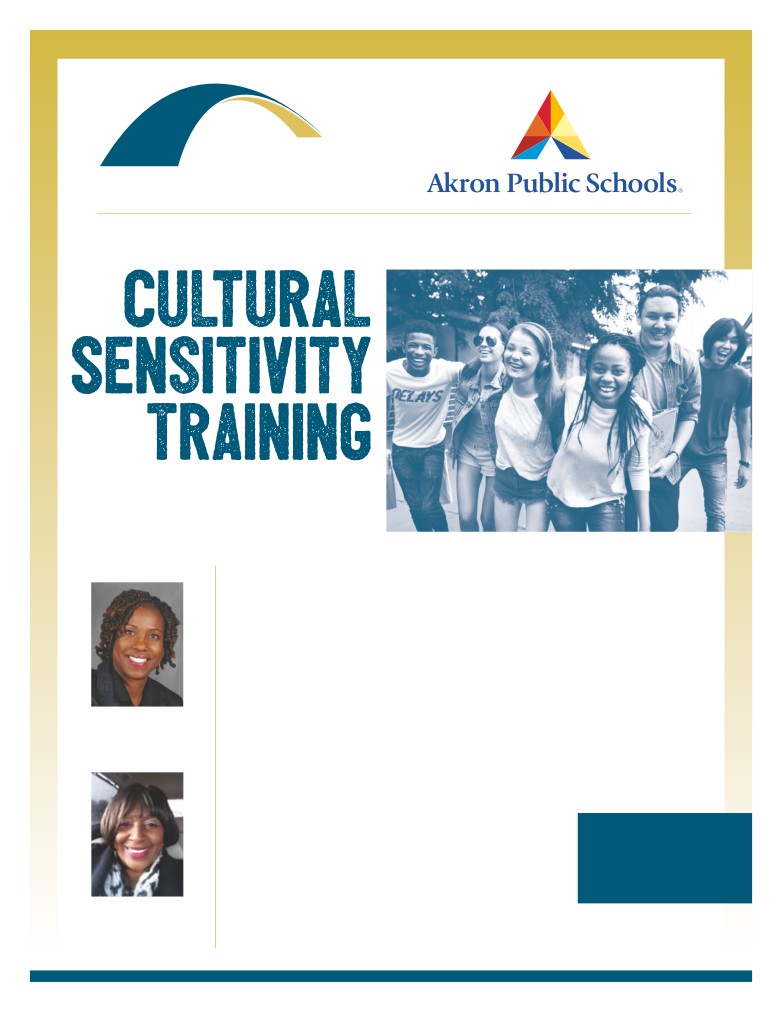 ESCof Northeast Ohio ESC of Northeast Ohio and Akron Public Schools present:Understanding Studentsfor Improved Academic 
Performance and Well-BeingTrainers:Professional trainers from Akron Public Schools offer unique insight into the lives ofStudents and their families at this all-day workshop for administrators, faculty and staff. They will provide a framework for exploring how conditions associated with culture; socio-economic status; trauma; and other factors affect students’ academic performance as well as their emotional well-being.You will learn how to:• Create a welcoming school culture and climate• Understand your students beyond their academic measuresCarla ChapmanDirector,Community,Relations, 
Akron Public Schools• Engage families in learning• Improve communication between school and home• Identify resources that strengthen and support students’ well-beingTuesday, September 10, 2019Registration   8:30 am Training 	9:00 am - 4:00 pmQuestions? Please contact:Mae WalkerAdministrative Specialist,Akron Public SchoolsEducational Service Center of Northeast Ohio 6393 Oak Tree Boulevard South Independence, Ohio 44131$50.00 per person (lunch not included)Registration: 
www.escneo.org/protected/MasterCalendar.aspxMichele Y. Ware 
216.524.3000Michele.Ware@escneo.org